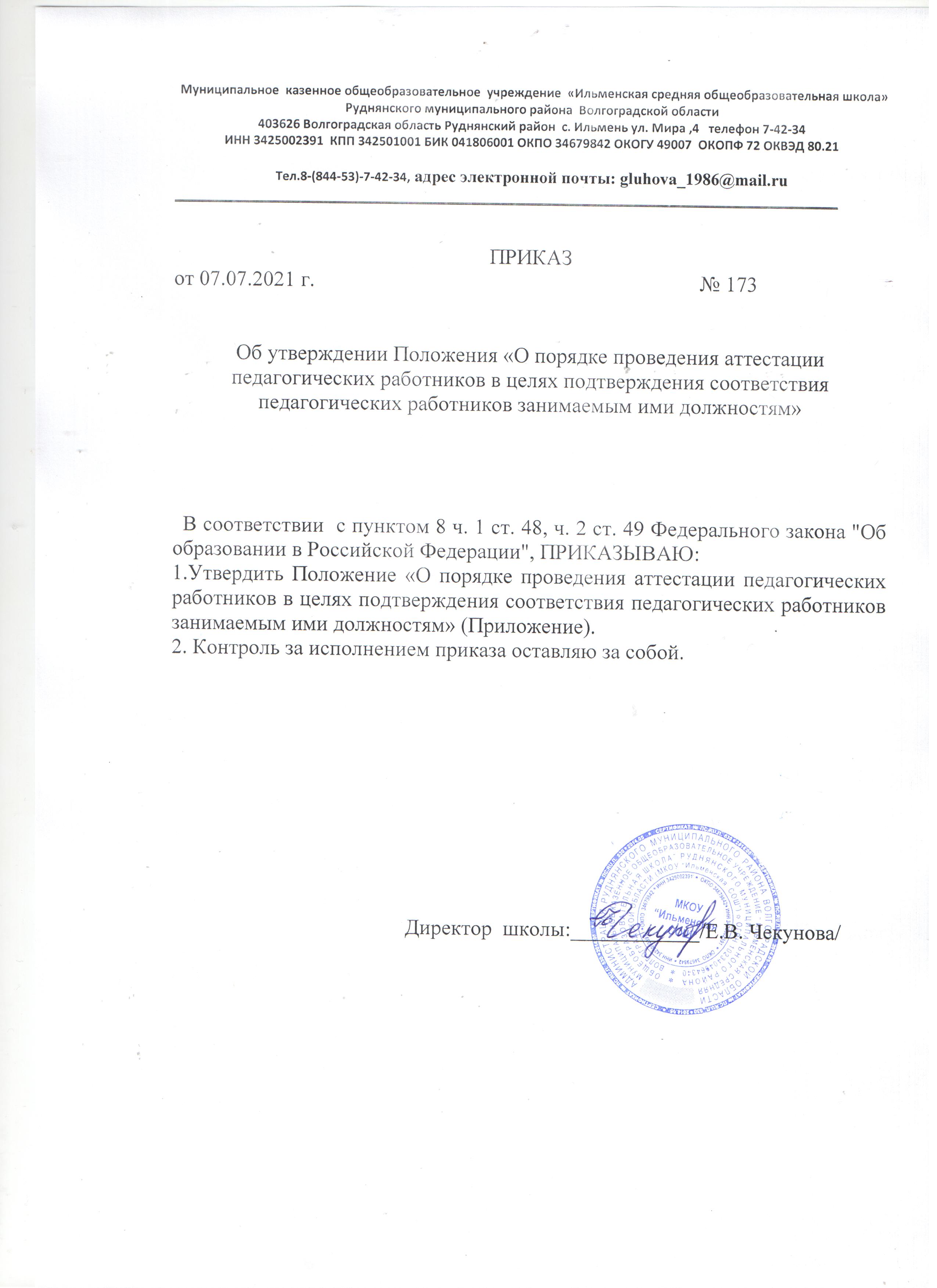    Приложение УТВЕРЖДЕНОприказом МКОУ «Ильменская СОШ»Руднянского муниципального района Волгоградской областиот 07.07.2021 № 173ПОЛОЖЕНИЕ  О ПОРЯДКЕ ПРОВЕДЕНИЯ АТТЕСТАЦИИПЕДАГОГИЧЕСКИХ РАБОТНИКОВ В ЦЕЛЯХ ПОДТВЕРЖДЕНИЯСООТВЕТСТВИЯ ПЕДАГОГИЧЕСКИХ РАБОТНИКОВЗАНИМАЕМЫМ ИМИ ДОЛЖНОСТЯМ В МКОУ «ИЛЬМЕНСКАЯ СОШ»1.Общие положения1.1 Настоящее положение регламентирует порядок аттестации педагогических работниковМКОУ «Ильменская СОШ» (далее школа) с целью подтверждения соответствиязанимаемой должности (далее аттестация).1.2 Нормативной основой для аттестации педагогических работников являются:- Федеральный закон от 29.12.2012 № 273 ФЗ «Об образовании в Российской Федерации»;- Приказ от 7 апреля 2014 г. № 276 «Об утверждении порядка проведения аттестациипедагогических работников организаций, осуществляющих образовательнуюдеятельность», с разъяснениями от 3.12. 2014 года № 08 1993/505;- Приказ Министерства здравоохранения и социального развития Российской Федерации от 26 августа 2010 г. № 761н «Об утверждении Единого квалификационного справочникадолжностей руководителей, специалистов и служащих, раздел "Квалификационныехарактеристики должностей работников образования» (зарегистрирован Министерствомюстиции Российской Федерации 6 октября 2010 г., регистрационный № 18638) сизменением, внесенным приказом Министерства здравоохранения и социального развитияРоссийской Федерации от 31 мая 2011 г. № 448н (зарегистрирован Министерствомюстиции Российской Федерации 1 июля 2011 г., регистрационный № 21240).- Постановление от 8 августа 2013 г. № 678 «Об утверждении номенклатуры должностейпедагогических работников организаций, осуществляющих образовательную деятельность, должностей руководителей образовательных организаций»;- настоящее Положение.1.3 Аттестация проводится на основе оценки профессиональной деятельностипедагогических работников.1.4 Аттестации в обязательном порядке подлежат педагогические работники лицея, неимеющие квалификационных категорий (первой или высшей), включая педагогическихработников, осуществляющих педагогическую деятельность помимо основной работы, атакже по совместительству, кроме педагогических работников, указанных в пункте 1.8данного Положения.1.5 Сроки проведения аттестации.1.5.1 Аттестация проводится один раз в пять лет.1.6 Основными задачами аттестации являются:- стимулирование целенаправленного, непрерывного повышения уровня квалификациипедагогических работников, их методологической культуры, личностногопрофессионального роста;- определение необходимости повышения квалификации педагогических работников;- повышение эффективности и качества педагогической деятельности выявление перспектив использования потенциальных возможностей педагогических работников;- учёт требований федеральных государственных образовательных стандартов к кадровымусловиям реализации образовательных программ при формировании кадрового составашколы.1.7. Основными принципами аттестации являются коллегиальность, гласность, открытость, обеспечивающие объективное отношение к педагогическим работникам, недопустимость дискриминации при проведении аттестации.1.8. Аттестации не подлежат следующие педагогические работники:а) проработавшие в занимаемой должности менее двух лет в данной организации;б) беременные женщины;в) женщины, находящиеся в отпуске по беременности и родам;г) находящиеся в отпуске по уходу за ребенком до достижения им возраста трех лет;д) отсутствовавшие на рабочем месте более четырех месяцев в связи с заболеванием.Аттестация педагогических работников, предусмотренных подпунктами «в» и «г» пункта 1.8 данного Положения, возможна не ранее чем через два года после их выхода из указанных отпусков.Аттестация педагогических работников, предусмотренных подпунктами «д» пункта 1.8данного Положения, возможна не ранее чем через год после их выхода на работу.2. Аттестационная комиссия2.1. Аттестацию педагогических работников осуществляет аттестационная комиссия МКОУ «Ильменская СОШ».2.2. Формирование, структура и состав аттестационной комиссии.2.2.1. Состав аттестационной комиссии формируется таким образом, чтобы была исключена возможность конфликта интересов, который мог бы повлиять на принимаемое аттестационной комиссией решение. Руководитель организации не может являться председателем аттестационной комиссии.2.2.2. Численный состав аттестационной комиссии – не менее 3 человек.2.2.3. Персональный состав аттестационной комиссии утверждается приказом руководителя организации, в который входит председатель комиссии, заместитель председателя, секретарь и члены комиссии, формируемые из числа работников организации.2.2.4. Срок действия аттестационной комиссии составляет 1 год.2.2.5. Полномочия отдельных членов аттестационной комиссии могут быть досрочнопрекращены приказом руководителя организации по следующим основаниям:- невозможность выполнения обязанностей по состоянию здоровья;- увольнение члена аттестационной комиссии;- неисполнение или ненадлежащее исполнение обязанностей члена аттестационной комиссии.2.3. Председатель аттестационной комиссии:- готовит и проводит заседания аттестационной комиссии;- распределяет обязанности между членами аттестационной комиссии;- определяет по согласованию с членами комиссии порядок рассмотрения вопросов;- организует работу членов аттестационной комиссии по рассмотрению предложений,заявлений и жалоб аттестуемых работников, связанных с вопросами их аттестации;- подписывает протоколы заседаний аттестационной комиссии;- контролирует хранение и учет документов по аттестации;- осуществляет другие полномочия.2.4. В случае временного отсутствия (болезни, отпуска, командировки и других уважительных причин) председателя аттестационной комиссии полномочия председателя комиссии по его поручению осуществляет заместитель председателя комиссии либо один из членов аттестационной комиссии.2.5. Заместитель председателя аттестационной комиссии:- исполняет обязанности председателя в его отсутствие (отпуск, командировка и т.п.);- участвует в работе аттестационной комиссии;- проводит консультации педагогических работников;- рассматривает обращения и жалобы аттестуемых педагогических работников, связанные с вопросами их аттестации;- подписывает протоколы заседаний аттестационной комиссии;- осуществляет другие полномочия.2.6. Секретарь аттестационной комиссии:- подчиняется непосредственно председателю аттестационной комиссии;- организует заседания аттестационной комиссии и сообщает членам комиссии о дате иповестке дня ее заседания;- осуществляет прием и регистрацию документов (представления, дополнительныесобственные сведения педагогических работников, заявления о несогласии с представлением);- ведет и оформляет протоколы заседаний аттестационной комиссии;- обеспечивает оформление выписок из протокола заседания аттестационной комиссии;- участвует в решении споров и конфликтных ситуаций, связанных с аттестациейпедагогических работников;- обеспечивает хранение и учёт документов по аттестации педагогических работников;- подписывает протоколы заседаний аттестационной комиссии, выписки из протокола;- осуществляет другие полномочия.2.7. Члены Аттестационной комиссии:- участвуют в работе Аттестационной комиссии;- подписывают протоколы заседаний аттестационной комиссии.2.8. Порядок работы аттестационной комиссии.2.8.1. Заседания аттестационной комиссии проводятся в соответствии с графиком аттестации,утвержденным руководителем организации.2.8.2. Заседание считается правомочным, если на нем присутствует не менее двух третей от общего числа членов комиссии.2.9. К документации аттестационной комиссии относятся:- приказ руководителя организации о составе аттестационной комиссии,- график заседаний аттестационной комиссии;- протоколы заседаний аттестационной комиссии;- документы по аттестации педагогических работников в составе личных дел (представление,выписка из протокола заседания аттестационной комиссии);- журналы регистрации документов: 1) журнал регистрации представлений на аттестацию с целью подтверждения соответствия педагогического работника занимаемой должности;2) журнал регистрации письменных обращений педагогических работников.3. Подготовка к аттестации3.1. Решение о проведении аттестации педагогических работников принимаетсяработодателем. Работодатель издает соответствующий распорядительный акт, включающий в себя список работников, подлежащих аттестации, график проведения аттестации и доводит его под роспись до сведения каждого аттестуемого не менее чем за месяц до начала аттестации.3.2. В графике проведения аттестации указываются:- ФИО педагогического работника, подлежащего аттестации;- должность педагогического работника;- дата и время проведения аттестации;- дата направления представления работодателя в аттестационную комиссию.3.3. Представление работодателя.3.3.1. Проведение аттестации педагогических работников осуществляется на основаниипредставления работодателя в аттестационную комиссию.3.3.2. В представлении работодателя должны содержаться следующие сведения опедагогическом работнике:а) фамилия, имя, отчество;б) наименование должности на дату проведения аттестации;в) дата заключения по этой должности трудового договора;г) уровень образования и квалификация по направлению подготовки;д) информация о прохождении повышения квалификации;е) результаты предыдущих аттестаций (в случае их проведения);ж) мотивированная всесторонняя и объективная оценка профессиональных, деловых качеств, результатов профессиональной деятельности на основе квалификационной характеристики по занимаемой должности и (или) профессиональных стандартов, в том числе в случаях, когда высшее или среднее профессиональное образование педагогических работников не соответствует профилю преподаваемого предмета либо профилю педагогической деятельности в организации, участия в деятельности методических объединений и иных формах методической работы.3.3.3. Педагогический работник с представлением должен быть ознакомлен работодателем под роспись не позднее, чем за месяц до дня проведения аттестации. После ознакомления с представлением педагогический работник имеет право представить в аттестационнуюкомиссию собственные сведения, характеризующие его трудовую деятельность за период с даты предыдущей аттестации (при первичной аттестации – с даты поступления на работу), а также заявление с соответствующим обоснованием в случае несогласия со сведениями, содержащимися в представлении работодателя.3.3.4. При отказе педагогического работника от ознакомления с представлением работодателя составляется соответствующий акт, который подписывается работодателем и лицами, вприсутствии которых составлен акт.3.3.5. При каждой последующей аттестации в аттестационную комиссию направляетсяпредставление работодателя и выписка из протокола заседания аттестационной комиссии по результатам предыдущей аттестации.4. Проведение аттестации4.1. Педагогический работник должен лично присутствовать при его аттестации на заседании аттестационной комиссии.4.2. В случае невозможности присутствия работника в день проведения аттестации назаседании аттестационной комиссии по уважительным причинам (болезнь, командировка и др.) в график аттестации вносятся соответствующие изменения.4.3. При неявке педагогического работника на заседание аттестационной комиссии безуважительной причины комиссия вправе провести аттестацию в его отсутствие.4.4. Оценка деятельности аттестуемого.4.4.1. Аттестационная комиссия рассматривает сведения о педагогическом работнике,содержащиеся в представлении работодателя, заявление аттестуемого с соответствующимобоснованием в случае несогласия с представлением работодателя, а также дает оценкусоответствия педагогического работника квалификационным требованиям по занимаемойдолжности.4.4.2. Обсуждение профессиональных и личностных качеств работника применительно к его должностным обязанностям и полномочиям должно быть объективным и доброжелательным.4.4.3. Оценка деятельности работника основывается на его соответствии квалификационным требованиям по занимаемой должности, определении его участия в решении поставленных перед организацией задач, сложности выполняемой им работы, ее результативности. При этом должны учитываться профессиональные знания педагогического работника, опыт работы, повышение квалификации и переподготовка.4.4.4. Члены аттестационной комиссии при необходимости вправе задавать педагогическому работнику вопросы, связанные с выполнением должностных обязанностей.4.4.5. Секретарь аттестационной комиссии ведет протокол заседания аттестационнойкомиссии (далее – протокол), в котором фиксирует ее решения и результаты голосования.Протокол подписывается председателем, заместителем председателя, секретарем и членами аттестационной комиссии, присутствовавшими на заседании, и хранится у работодателя.4.5. Порядок принятия решений аттестационной комиссией.4.5.1. По результатам аттестации педагогического работника аттестационная комиссияпринимает одно из следующих решений:- соответствует занимаемой должности (указывается должность работника);- соответствует занимаемой должности (указывается должность работника) при условиипрохождения профессиональной переподготовки или повышения квалификации;- не соответствует занимаемой должности (указывается должность работника).4.5.2. Решение аттестационной комиссией принимается в отсутствие аттестуемогопедагогического работника открытым голосованием большинством голосов присутствующих на заседании членов аттестационной комиссии.4.5.3. При равном количестве голосов членов аттестационной комиссии считается, чтопедагогический работник соответствует занимаемой должности.4.5.4. При прохождении аттестации педагогический работник, являющийся членоматтестационной комиссии, не участвует в голосовании по своей кандидатуре.4.5.5. Результаты аттестации педагогического работника, непосредственно присутствующего на заседании аттестационной комиссии, сообщаются ему после подведения итогов голосования.4.5.6. Педагогический работник знакомится под роспись с результатами аттестации,оформленными протоколом.4.6. Выписка из протокола.4.6.1. На каждого педагогического работника, прошедшего аттестацию, составляется выписка из протокола, которая подписывается секретарем аттестационной комиссии и содержит следующие сведения: фамилию, имя, отчество аттестуемого, наименование его должности, дату проведения заседания аттестационной комиссии, результаты голосования при принятии решения.4.6.2. Аттестованный работник знакомится с выпиской из протокола под расписку.4.6.3. Выписка из протокола и представление работодателя хранятся в личном делепедагогического работника.4.7. Решения, принимаемые руководителем организации.4.7.1. Результаты аттестации работника представляются руководителю организации непозднее чем через три дня после ее проведения.4.7.2. В случае признания педагогического работника соответствующим занимаемойдолжности при условии прохождения профессиональной переподготовки или повышенияквалификации работодатель принимает меры к направлению его на профессиональнуюпереподготовку или повышение квалификации в срок не позднее одного года после принятия аттестационной комиссией соответствующего решения.4.7.3. По завершению обучения педагогический работник представляет в аттестационнуюкомиссию отчет об освоении программ профессиональной переподготовки или повышения квалификации.4.7.4. В случае признания педагогического работника по результатам аттестациинесоответствующим занимаемой должности вследствие недостаточной квалификациитрудовой договор с ним может быть расторгнут в соответствии с пунктом 3 части 1 статьи81 Трудового кодекса Российской Федерации. Увольнение по данному основаниюдопускается, если невозможно перевести педагогического работника с его письменногосогласия на другую имеющуюся у работодателя работу (как вакантную должность или работу, соответствующую квалификации работника, так и вакантную нижестоящую должность или нижеоплачиваемую работу), которую работник может выполнять с учетом его состояния здоровья (часть 3 статьи 81 Трудового кодекса Российской Федерации).4.8. Результаты аттестации педагогический работник вправе обжаловать в суде в соответствии с законодательством Российской Федерации.4.9. Аттестационная комиссия образовательной организации по представлению работодателя вправе выносить рекомендации о возможности приема на работу на должности педагогических работников лиц, не имеющих специальной подготовки или стажа работы, установленных в разделе «Требования к квалификации» квалификационных характеристик, но обладающих достаточным практическим опытом и компетентностью, как это установлено пунктом 9 «Общих положений» раздела «Квалификационные характеристики должностей работников образования» Единого квалификационного справочника должностей руководителей, специалистов и служащих, утвержденного приказом Минздравсоцразвития РФ  от 26.08.2010 № 761н, зарегистрированного в Минюсте РФ 06.10.2010, регистрационный № 18638.4.10. Подведение итогов аттестации. Аттестационная комиссия готовит итоговый отчет поформе, установленной образовательным учреждением. После проведения аттестациипедагогических работников издается распоряжение (или иной акт) организации, в которомрассматриваются результаты аттестации, утверждается план мероприятий, направленных на улучшение эффективности работы педагогических работников организации, выполнение предложений работников, поступивших в ходе аттестации.